Formularz – opis punktu POI w aplikacji (POI - miejsce zaplanowane na spacerze, którego nie ma w aplikacji)Formularz – opis punktu POI w aplikacji (POI - miejsce zaplanowane na spacerze, którego nie ma w aplikacji)NazwaMaksymalnie 50 znaków.Kościół  pw. Wniebowzięcia NMP w BukowicachOpis miejsca/obiektuMaksymalnie 400 znaków.Kościół  pw. Wniebowzięcia NMP w Bukowicach to klasycystyczny jednonawowy kościół wybudowany w latach 1803-06. Został ufundowany przez zakon cysterek Trzebnickich do których należała wieś. W środku znajduje się ciekawa polichromia wykonana przez prof. Molga w 1965r. z okazji tysiąclecia chrztu Polski. Rodzaj kategoriiDo jakiej kategorii można przypisać punkt POI np. obiekt turystyczny, obiekt przyrodniczy, restauracja, hotel, łowisko, dla aktywnych, dla rodzin z dziećmi, miejsce dostępne publicznie itp.Zabytek Współrzędne geograficzneMożna pobrać z Google Maps51.39569851241804, 17.35802465145687Zdjęcie miejsca/obiektuZdjęcie stanowi okładkę propozycji, która wyświetla się po wejściu w punkt POI na aplikacji. Format: JPG. Min. rozmiar 1440x960. Maksymalnie 500KB.Wklej zdjęcie poglądowe oraz link do pobrania zdjęcia w lepszej jakości.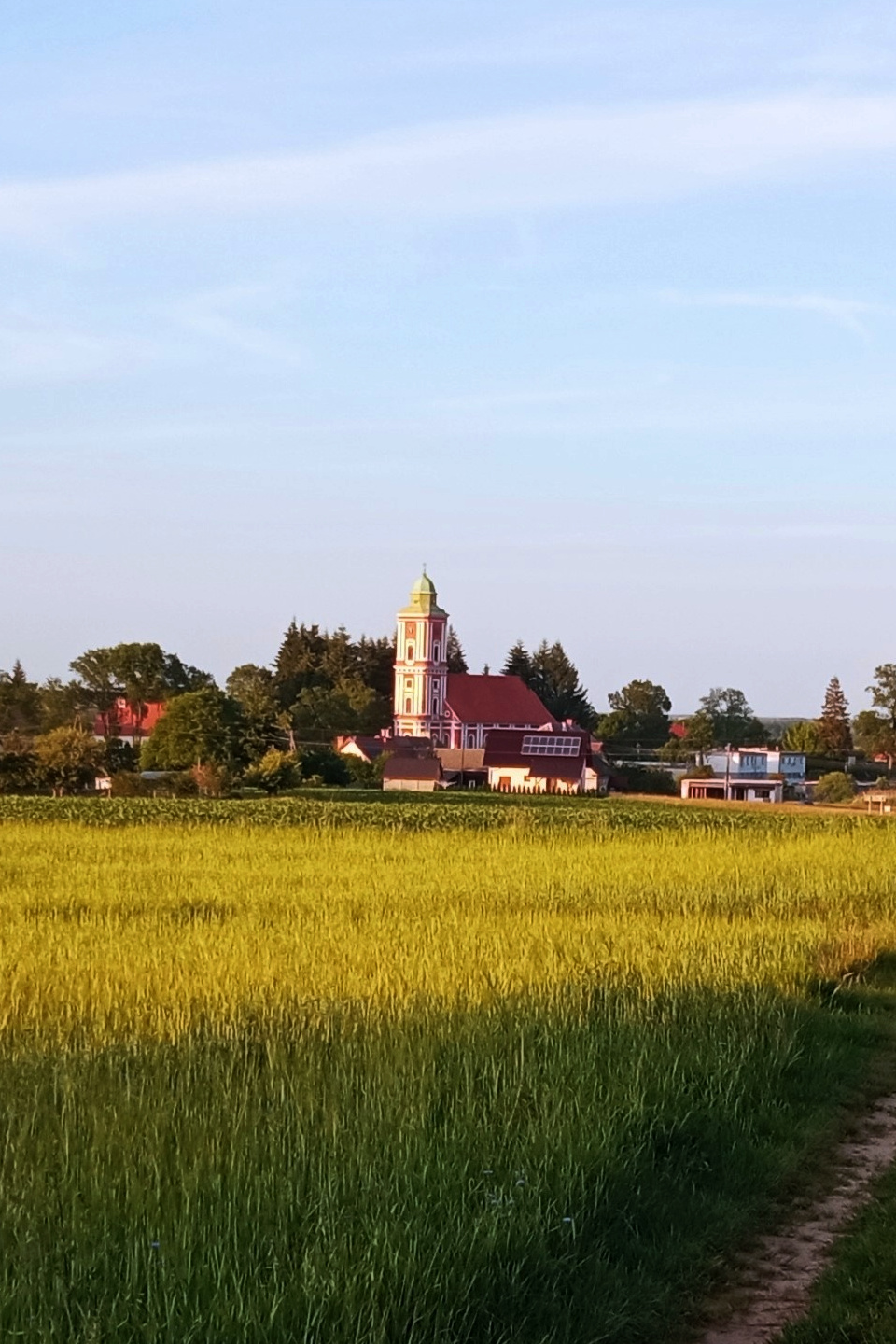 Godziny otwarcia miejsca/obiektuWpisz godziny lub nie dotyczyNie dotyczyUdogodnienia przy miejscu/obiekcie – jeśli dotyczyMaksymalnie 150 znaków.Np. dostępny dla osób 
z niepełnosprawnością, miejsce przyjazne dla zwierząt, WiFi, bezpłatny parking, plac zabaw.Nie dotyczyDane adresoweDane adresoweUlica z numeremWrocławcka 49 Kod pocztowy56-321 MiejscowośćBukowiceGminaKrośniceDane kontaktoweDane kontaktoweE-mail kontaktowyplebania.bukowice@gmail.comTelefon kontaktowy713845014Strona internetowa